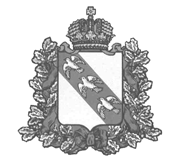 АДМИНИСТРАЦИЯСНАГОСТСКОГО СЕЛЬСОВЕТАКОРЕНЕВСКОГО РАЙОНА  КУРСКОЙ ОБЛАСТИП  О  С  Т  А  Н  О  В  Л  Е  Н  И  Еот 11 июля 2022 года №18Об утверждении Положения о порядке ознакомления пользователей информацией с информацией о деятельности администрации муниципального образования «Снагостский сельсовет» Кореневского района Курской области в занимаемых ею помещенияхВ соответствии с Федеральным законом от 9 февраля 2009 года № 8-ФЗ «Об обеспечении доступа к информации о деятельности государственных органов и органов местного самоуправления», руководствуясь статьями Устава  муниципального образования «Снагостский сельсовет» Кореневского района Курской области, Администрация Снагостского сельсовета Кореневского района ПОСТАНОВЛЯЕТ:1.Утвердить прилагаемое Положение о порядке ознакомления пользователей информацией с информацией о деятельности Администрации муниципального образования «Снагостский сельсовет» Кореневского района Курской области  в занимаемых ею помещениях (прилагается).Настоящее постановление вступает в силу через десять дней после дня его официального опубликования.Глава Снагостского сельсоветаКореневского района                                                                    Е.В.БабкинаУтвержденПостановлением Администрации Снагостского сельсовета Кореневского районаот 11.07.2022 № 18ПОЛОЖЕНИЕо порядке ознакомления пользователей информацией с информацией о деятельности администрации муниципального образования «Снагостский сельсовет» Кореневского района Курской области в занимаемых ею помещениях1. Общие положенияНастоящее Положение определяет порядок доступа пользователей информацией к информации о деятельности Администрации муниципального образования «Снагостский сельсовет» Кореневского района Курской области в занимаемых ею помещениях.В муниципальном образовании «Снагостский сельсовет» Кореневского района Курской области пользователям информацией обеспечивается возможность ознакомления с информацией о деятельности следующих органов местного самоуправления «Снагостский сельсовет» Кореневского района Курской области (далее - органы местного самоуправления) в занимаемых ими помещениях:администрации муниципального образования «Снагостский сельсовет» Кореневского района Курской области (далее — Администрация муниципального образования);контрольно-счетного органа муниципального образования «Снагостский сельсовет» Кореневского района Курской области (далее – Контрольно-счетный орган муниципального образования). Ознакомление пользователей информацией с информацией о деятельности органов местного самоуправления осуществляется в помещениях, занимаемых Администрацией муниципального образования, должностным лицом.Администрации муниципального образования, уполномоченным руководителем соответствующего органа Администрации муниципального образования (далее-лицо, ответственное за ознакомление).Не производится ознакомление пользователей информацией с информацией о деятельности Администрации муниципального образования в отношении:информации, отнесенной в соответствии с законодательством Российской Федерации к государственной тайне, а также информацией для служебного пользования;информацией, содержащей персональные данные (за исключением персональных данных руководителей органов местного самоуправления).Администрация муниципального образования в занимаемых ей помещениях обеспечивает в порядке и сроки, предусмотренные настоящим Положением, иными правовыми актами муниципального образования:ознакомление пользователей информацией с информацией о деятельности Администрации муниципального образования в занимаемых ей помещениях в устной форме;ознакомление пользователей информацией с документированной информацией о деятельности Администрации муниципального образования, включенной в фонд общедоступной информации о деятельности администрации муниципального образования (далее - фонд), сформированный в порядке, предусмотренном приложением I к настоящему Положения;ознакомление пользователей информацией с документированной информацией о деятельности Администрации муниципального образования, не включенной в фонд.2. Порядок ознакомления пользователей информацией с информацией о деятельности Администрации муниципального образования в устной формеИнформацию о деятельности Администрации муниципального образования в устной форме пользователь информацией вправе бесплатно получить при обращении непосредственно в Администрацию муниципального образования к лицу, ответственному за ознакомление, в рабочее время в соответствии с правовыми актами Администрации муниципального образования, определяющими режим работы Администрации муниципального образования.Устное информирование пользователей информацией о деятельности Администрации муниципального образования происходит в порядке очередности их обращения к лицу, ответственному за ознакомление.Устное информирование пользователей информацией о деятельности Администрации муниципального образования осуществляется не позднее чем через 10 минут с момента обращения пользователей информацией к лицу, ответственному за ознакомление.В случае, если пользователю информацией необходима информация о деятельности Администрации муниципального образования, которая отсутствует у лица, ответственного за ознакомление, указанное лицо обязано проинформировать пользователя информацией об иных формах получения необходимой информации о деятельности Администрации муниципального образования.В случае, если объем информации о деятельности Администрации муниципального образования, необходимой пользователю информацией, не может быть сообщен пользователю информацией в устной форме в течение срока, предусмотренного пунктом 8 настоящего Положения, лицо, ответственное за ознакомление, вместо предоставления информации о деятельности Администрации муниципального образования в устной форме предлагает пользователю информацией получить указанную информацию в иной форме (в форме копии соответствующего документа, в том числе с использованием фонда) либо путем направления запроса информации в Администрацию муниципального образования.Порядок ознакомления пользователей информациейс документированной информацией о деятельности Администрации
муниципального образования, включенной в фондОзнакомление пользователей информацией с документами, включенными в состав фонда, осуществляется посредством самостоятельной работы пользователя информацией с функционирующим в автоматическом режиме программно-аппаратным комплексом, предназначенным для воспроизведения на экране и (или) звукового воспроизведения документов, включенных в состав фонда, а также сохранения копий указанных документов на компьютерное накопительное устройство пользователя информацией и (или) их отправки на адрес электронной почты (далее - пункт подключения к фонду).В целях ознакомления пользователей информацией с документами, включенными в состав фонда, на официальном сайте Администрации муниципального образования «Снагостский сельсовет» Кореневского района Курской области в информационно-телекоммуникационной сети «Интернет»  обеспечивается возможность бесплатного поиска и воспроизведения документов, включенных в состав фонда.Доступ пользователей информацией к документам, включенным в состав фонда, способами, предусмотренными пунктами 11 и 12 настоящего Положения, осуществляется бесплатно.Порядок ознакомления пользователей информациейс документированной информацией о деятельности Администрации
муниципального образования, не включенной в фондВ порядке, установленном настоящей главой, пользователь информацией вправе ознакомиться с документированной информацией о деятельности Администрации муниципального образования, не включенной в фонд, информацией, которая в соответствии с пунктами 9 – 10 настоящего Положения не может быть сообщена в устной форме, а также в случае временной (более 1 часа подряд) неработоспособности пункта подключения к фонду.Ознакомление с документированной информацией о деятельности Администрации муниципального образования осуществляется путем обращения к лицу, ответственному за ознакомление, с письменным заявлением на имя руководителя Администрации муниципального образования о предоставлении для ознакомления с копией документа, содержащей информацию о деятельности Администрации муниципального образования (далее - заявление).В заявлении указываются:сведения о пользователе информацией: фамилия, имя, отчество (при наличии) гражданина (физического лица), либо наименование организации (юридического лица), общественного объединения, государственного органа, органа местного самоуправления;сведения о представителе пользователя информацией (в случае, если заявление подается представителем пользователя информацией): фамилия, имя, отчество (при наличии) гражданина (физического лица);перечень документов, копии которых желает получить пользователь информацией, с указанием их реквизитов;адрес электронной почты и (или) номер телефона для уведомления заявителя о готовности копий или отказе в предоставлении информации;способ предоставления копий документов, содержащих запрашиваемую информацию о деятельности Администрации муниципального образования (личное получение, по почте, в том числе по электронной почте, на компьютерном накопительном устройстве);согласие заявителя на внесение платы за изготовление копий документов в случае, если взимание такой платы предусмотрено законодательством;дата составления заявления, подпись заявителя (в случае подачи заявления представителем пользователя информацией - подпись представителя пользователя информацией);подлинный экземпляр доверенности, оформленной в соответствии с требованиями законодательства Российской Федерации, или ее нотариально заверенная копия (если заявление подается представителем пользователя информацией). Указанные в настоящем пункте документы возвращаются заявителю после внесения их реквизитов в журнал, предусмотренный пунктом 17 настоящего Положения.Заявление подается лично заявителем лицу, ответственному за ознакомление.Заявление не позднее чем через 10 минут с момента их подачи лицу, ответственному за ознакомление, регистрируются указанным лицом в Журнале, предусмотренном приложением 2 к настоящему Положению                    (далее – Журнал).Лицо, ответственное за ознакомление, не позднее рабочего дня, в котором заявление подано (а если указанное заявление подано позднее, чем за три часа до окончания рабочего дня в органе местного самоуправления – не позднее, чем через три часа после начала следующего рабочего дня органа местного самоуправления) в порядке очередности подачи заявлений осуществляет поиск указанных в заявлении документов, содержащих информацию о деятельности Администрации муниципального образования, а также оценку их соответствия требованиям, предусмотренным пунктом 4 настоящего Положения.Лицом, ответственным за ознакомление, в отношении каждого документа, указанного в заявлении и содержащего информацию о деятельности Администрации муниципального образования, принимается одно из двух решений:об изготовлении копии запрашиваемого документа в целях ознакомления пользователя информацией с документом;об отказе в предоставлении пользователю информацией запрашиваемого документа для ознакомления.Решение, предусмотренное подпунктом 2 пункта 19 настоящего Положения принимается в следующих случаях:невозможность установить из содержания заявления документ, запрашиваемый пользователем информацией;отсутствие запрашиваемого пользователем информацией документа в Администрации муниципального образования;несоответствие запрашиваемого пользователем информацией документа требованиям, предусмотренным пунктом 4 настоящего Положения;запрашиваемый пользователем информацией документ включен в состав фонда.В случае принятия решения, предусмотренного подпунктом 1 пункта 19 настоящего Положения, лицо, ответственное за ознакомление, не позднее окончания срока, предусмотренного пунктом 17 настоящего Положения, изготавливает копию запрашиваемого пользователем информацией документа и сообщает заявителю о готовности указанной копии и возможности ознакомления с ней заявителя или его представителя.В случае принятия решения, предусмотренного подпунктом 2 пункта 19 настоящего Положения, лицо, ответственное за ознакомление, не позднее окончания срока, предусмотренного пунктом 17 настоящего Положения, сообщает заявителю о принятом решении и об основаниях его принятия.Лицо, ответственное за ознакомление, вручает изготовленные копии документов, запрошенных пользователем информацией, лично пользователю информацией или его представителю и незамедлительно делает соответствующие отметки в Журнале.Ознакомление пользователя информацией или его представителя с копиями запрошенных пользователем информацией документов осуществляется в специально отведенном для этого помещении, занимаемом Администрацией муниципального образования, в рабочее время в соответствии с правовыми актами Администрации муниципального образования, определяющими режим работы указанного органа.Плата за предоставление информации о деятельности Администрации муниципального образования взимается в случае ее предоставления по заявлению пользователя информации, если объем запрашиваемой и полученной информации превышает определенный Правительством Российской Федерации объем информации, предоставляемой на бесплатной основе.Приложение 1к Положению о порядке ознакомления пользователей информацией с информацией о деятельности администрации муниципального образования «Снагостский сельсовет» Кореневского района Курской области в занимаемых ей помещенияхпорядок
формирования фонда общедоступной информации
о деятельности администрации муниципального
образования «Снагостский сельсовет» Кореневского района Курской области, а также организации доступа к документам,
включенным в указанный фондОбщие положенияНастоящий Порядок определяет процедуру формирования фонда общедоступной информации о деятельности Администрации муниципального образования «Снагостский сельсовет» Кореневского района Курской области (далее – Администрация муниципального образования), контрольно-счетного органа муниципального образования «Снагостский сельсовет» Кореневского района Курской области (далее – Контрольно-счетный орган муниципального образования) (далее – фонд, органы местного самоуправления).Фонд представляет собой организационно упорядоченную совокупность электронных документов, содержащих информацию о деятельности Администрации муниципального образования, и является муниципальным информационным ресурсом. Формирование фонда предусматривается в случае отсутствия официального сайта органа местного самоуправления.Формирование фонда обеспечивается должностным лицом Администрации муниципального образования, уполномоченным Главой Администрации муниципального образования (далее - информатор).Информатор несет ответственность за своевременность включения информации о деятельности администрации муниципального образования в фонд, исключения указанной информации из фонда, а также учет и хранение электронных документов, включенных в фонд.Руководитель Администрации муниципального образования из числа должностных лиц Администрации муниципального образования, уполномоченных на учет и (или) хранение документов, определяют должностных лиц, уполномоченных на предоставление информации о деятельности Администрации муниципального образования информатору для ее включения в состав фонда (далее - уполномоченные должностные лица).Уполномоченные должностные лица несут ответственность за полноту, достоверность и своевременность предоставления ими информации о деятельности Администрации муниципального образования информатору.Формирование фонда осуществляется за счет средств бюджета муниципального образования «Снагостский сельсовет» Кореневского района Курской области.Плата за ознакомление с информацией о деятельности Администрации муниципального образования с пользователей информацией не взимается.Состав фондаФормирование фонда осуществляется посредством включения в его состав, учета и хранения следующих документов:Муниципальные правовые акты, изданные Администрацией муниципального образования, включая сведения о признании их судом недействующими, а также сведения о государственной регистрации муниципальных правовых актов в случаях, установленных законодательством Российской Федерации;тексты проектов муниципальных правовых актов;муниципальные правовые акты, устанавливающие порядок планирования деятельности Администрации муниципального образования, принятия проектов муниципальных актов;акты о назначении на должность и освобождения от должности руководителя администрации муниципального образования;ежегодные отчеты о результатах деятельности Администрации муниципального образования органов местного самоуправления;правовые акты о создании, реорганизации, ликвидации муниципальных унитарных предприятий и муниципальных учреждений;документы территориального планирования;стенограммы и протоколы, оформляемые по итогам заседаний (совещаний) Администрации муниципального образования;аудио- и видеозаписи заседаний (совещаний) Администрации муниципального образования;тексты официальных выступлений и заявлений руководителя и заместителей руководителя Администрации муниципального образования;аналитические доклады и обзоры информационного характера о деятельности Администрации муниципального образования;документы стратегического планирования Администрации муниципального образования, их проекты.В фонд не подлежат включению документы:содержащие информацию о деятельности Администрации муниципального образования, отнесенную в соответствии с законодательством Российской Федерации к государственной тайне, а также информацию для служебного пользования;содержащие персональные данные (за исключением персональных данных руководителя Администрации муниципального образования);правовые акты, изданные Администрацией муниципального образования по вопросам кадрового, финансового, материально-технического обеспечения деятельности Администрации муниципального образования.Порядок формирования фондаУполномоченное должностное лицо в течение трех рабочих дней со дня поступления к нему документа, подлежащего включению в состав фонда в соответствии с пунктами 7–8 настоящего Порядка, для осуществления учета и (или) на хранение, обязано направить информатору указанный документ в форме электронного документа.Если документ, который в соответствии с пунктами 7–8 настоящего Порядка подлежит включению в состав фонда, поступил к уполномоченному должностному лицу на бумажном носителе и у указанного должностного лица отсутствует возможность изготовить электронный документ, содержащий ту же информацию, что и документ на бумажном носителе, указанное должностное лицо в течение одного рабочего дня со дня поступления к нему документа, подлежащего включению в состав фонда, направляет этот документ информатору на бумажном носителе. В этом случае изготовление соответствующего электронного документа осуществляется информатором в течение трех дней со дня поступления документа к информатору.Должностные лица, указанные в пункте 9 настоящего Порядка, обеспечивают соответствие информации, содержащейся в электронных документах, подлежащих включению в состав фонда, указанным документам на бумажном носителе.Информатор не позднее рабочего дня, следующего за днем поступления к нему документа в соответствии с пунктом 9 настоящего Порядка, принимает решение о включении поступившего документа в состав фонда либо о невключении поступившего документа в состав фонда.Решение о невключении поступившего документа в состав фонда информации принимается в следующих случаях:документ не предусмотрен пунктом 7 настоящего Порядка;документ предусмотрен пунктом 8 настоящего Порядка;поступившему документу нанесены повреждения, препятствующие возможности ознакомления пользователя информацией с указанным документом или не позволяющие однозначно воспринимать его содержание.В случае, предусмотренном подпунктом 3 пункта 11 настоящего Порядка, информатор не позднее дня, следующего за днем поступления к нему документа, сообщает должностному лицу, направившему соответствующий документ, о необходимости повторного представления в электронной форме документа, подлежащего включению в состав фонда.Документ, в отношении которого принято решение о включении в состав фонда, подлежит включению в состав фонда не позднее рабочего дня, следующего за днем принятия указанного решения, путем присвоения документу уникального регистрационного номера.Должностное лицо Администрации муниципального образования, уполномоченное Главой Администрации муниципального образования, обеспечивают создание и функционирование информационно-поисковой системы, позволяющей осуществлять оперативный поиск документов, включенных в состав фонда, по их реквизитам и по регистрационному номеру, указанному в пункте 13 настоящего Порядка.В случае выявления в отношении документа, включенного в состав фонда, обстоятельств, предусмотренных пунктом 8 настоящего Порядка, информатор не позднее дня выявления соответствующих обстоятельств принимает решение об исключении соответствующего документа из состава фонда и в тот же срок уведомляет о принятом решении должностное лицо Администрации муниципального образования, предусмотренное пунктом 14 настоящего Порядка, о необходимости исключения документа из соответствующей информационно-поисковой системы.В случае выявления фактов наличия в документе, включенном в состав фонда, недостоверной информации информатор не позднее дня выявления соответствующих обстоятельств принимает решение об исключении соответствующего документа из состава фонда, в тот же срок уведомляет о принятом решении должностное лицо Администрации муниципального образования, предусмотренное пунктом 14 настоящего Порядка, о необходимости исключения документа из соответствующей информационно-поисковой системы, а также сообщает о выявленных обстоятельствах уполномоченное должностное лицо, от которого поступил соответствующий документ.В случае, если документу, включенному в состав фонда, нанесены повреждения, препятствующие возможности ознакомления пользователя информацией с указанным документом или не позволяющие однозначно воспринимать его содержание, информатор принимает меры по восстановлению указанного документа. Если восстановление поврежденного документа, включенного в состав фонда, невозможно, информатор не позднее двух рабочих дней со дня выявления фактов повреждения документа сообщает о повреждении документа уполномоченному должностному лицу, от которого поступил соответствующий документ, и предлагает повторно представить документ.Уполномоченное должностное лицо представляет информатору новый экземпляр соответствующего документа с учетом требований пункта 9 настоящего Порядка не позднее семи рабочих дней со дня получения от информатора сообщения, предусмотренного абзацем первым настоящего пункта.Порядок организации доступа к документам, включенным в фондОзнакомление с документами, включенными в фонд, осуществляется пользователями информацией путем использования пунктов подключения к фонду (далее – пункт подключения), расположенных в помещениях, занимаемых администрацией муниципального образования. Пункты подключения могут также быть размещены в помещениях муниципальных библиотек, муниципального архива.Установка (оборудование) пункта подключения, в том числе в помещениях, занимаемых органами местного самоуправления, и его техническое сопровождение организуется информатором во взаимодействии с Администрацией муниципального образования.Пункт подключения оборудуется (устанавливается, размещается) при входе в здание, в котором находятся помещения, занимаемые органами местного самоуправления, на хорошо просматриваемых местах с учетом возможности обеспечения к ним доступа пользователей информацией без необходимости прохождения установленного пропускного режима в указанное здание, а также с учетом требований доступности для инвалидов и лиц с ограниченными возможностями здоровья.В местах установки пункта подключения размещаются следующая информация:1) о порядке работы с пунктом подключения, видах документов, подлежащих включению в фонд;2) сведения о фамилии, имени, отчестве (при наличии), должности и номере телефона должностного лица, обеспечивающего работу соответствующего пункта подключения.Места установки пункта подключения оборудуются:стульями и столами;стендами с бланками заявлений о предоставлении копий документов, содержащих информацию о деятельности Администрации муниципального образования и не включенных в состав фонда;канцелярскими принадлежностями.Возможность ознакомления пользователей информацией с документами, включенными в состав фонда, посредством пункта подключения обеспечивается в течение всего рабочего времени в соответствии с правовыми актами Администрации муниципального образования, определяющими режим работы указанного органа, а также в соответствии с режимом работы муниципальных библиотек, муниципального архива.Посредством использования пункта подключения пользователю информацией должна быть обеспечена возможность:визуального восприятия, восприятия на слух пользователем информацией документов, включенных в состав фонда;записи копии документа, включенного в состав фонда, на компьютерное накопительное устройство пользователя информацией и (или) отправки указанного документа на адрес электронной почты, самостоятельно вводимый пользователем информацией.Приложение 2к Положению о порядке ознакомления пользователей информацией с информацией о деятельности Администрации муниципального образования «Снагостский сельсовет» Кореневского района Курской области в занимаемых ей помещенияхЖурналпредоставления пользователям информацией копий документов, содержащих информацию о деятельности Администрации
муниципального образования «Снагостский сельсовет» Кореневского района Курской области№11/пДата поступления заявленияЗаявительРегистрационныйномер заявленияДата предоставления (отказа в предоставлении) запрашиваемых документовОснования отказаРегистрационный номер ответа на заявление пользователя информацииСпособ доставки ответа на заявление пользователя информацииДата отправления копий запрашивае- мых документов по почтеИсполни-тель8